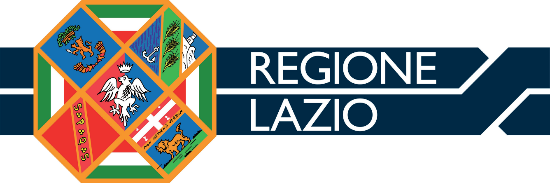 PIANO DI MONITORAGGIO E  CONTROLLOMODULISTICA        ( Impianti di cui all’All.1.5 D.Lgs 59/05 ad esclusione della categoria 5.4 )PREMESSAIl documento che segue è funzionale alla compilazione del Piano di monitoraggio e controllo (PMeC)  a corredo dell’istanza di Autorizzazione integrata ambientale per gli impianti di gestione rifiuti ai sensi dell’All.1.5 del D.Lgs 59/05.Il documento descrive le misure previste per controllare le emissioni nell’ambiente nonché le attività di autocontrollo e controllo programmato (Arpa Lazio) che il gestore deve indicare all’Autorità competente ai sensi dell’art. 5 comma 1 lettera h) D. Lgs.59/2005 (modificato dall’ art. 36 del D. Lgs. 4/08). Sostituisce ed integra quanto previsto nella scheda E (modalita’ di gestione degli aspetti ambientali e piano di monitoraggio) riportata nella modulistica per la presentazione della domanda di autorizzazione integrata ambientale (Decreto legislativo 59/05) approvata con la deliberazione della Giunta regionale del Lazio 16 maggio 2006, n. 288.Attraverso la compilazione degli schemi e delle tabelle riportati nel documento, tenendo presente quanto previsto nella citata scheda E,  fornisce alcune basilari informazioni sui monitoraggi e i controlli delle emissioni e dei parametri di processo, che ritiene più idonei per la valutazione di conformità ai principi della normativa IPPC e contestualmente propone le frequenze di autocontrollo e di controllo programmato che richiede l’intervento di Arpa Lazio. L’Autorità competente chiederà, su tali proposte, il parere di ARPA Lazio, ai sensi dell’art. 5 c.11 del D. Lgs.59/05, riservandosi, ove lo ritenga necessario, di effettuare delle modifiche.------------------------------------------------------------------------------------------------------------------------Nota : E’ importante attenersi agli schemi e alle tabelle riprodotti mentre le voci utilizzate nei comparti e nelle misure possono essere modificate e/o sostituite per meglio rappresentare le attività di monitoraggio e controllo dell’impianto.              Tale documento è passibile di miglioramento nel corso dell’utilizzo.MODALITA’ DI GESTIONE DEGLI ASPETTI AMBIENTALI E PIANO DI MONITORAGGIODati identificativi dell’impiantoImpianto	 Localizzazione	Provincia di	Comune di 
ViaGestore 	
Provincia di	Comune di 
ViaCaratteristiche dell’impiantoL’impianto …… ……………………………………………  rientra tra gli impianti assoggettati alla direttiva IPPC (decreto legislativo n. 59/2005, Allegato 1, ……………………………).FINALITÀ DEL PIANOIn attuazione dell’art. 7 (condizioni dell'autorizzazione integrata ambientale), comma 6 (requisiti di controllo) del D. Lgs. n. 59 del 18 febbraio 2005 e della modifica apportata (art. 36 del D. Lgs. 4/08) alla lettera h) comma 1 dell’art. 5 D. Lgs.59/2005, la proposta del Piano di Monitoraggio e Controllo che segue, ha la finalità principale della verifica di conformità dell’esercizio dell’impianto alle condizioni prescritte nell’Autorizzazione Integrata Ambientale (AIA) che verrà rilasciata per l’attività IPPC dell’impianto e farà, pertanto, parte integrante dell’AIA suddetta.I CONTENUTI DEL PMeCI punti fondamentali considerati nella stesura del presente PMeC , sulla base anche di quanto indicato ai Punti D e H delle Linee Guida in materia di “Sistemi di Monitoraggio” - Allegato II del Decreto 31 gennaio 2005, sono quelli indicati nella seguente lista di controllo:1. Chi realizza il monitoraggioIl seguente rapporto indica le modalità per la predisposizione ottimale del Sistema di Monitoraggio delle Emissioni (SME) che il gestore svolgerà per l’attività IPPC e di cui sarà il responsabile.2. Individuazione Componenti Ambientali interessate e Punti di ControlloVengono identificate e quantificare le prestazioni ambientali dell’impianto, in maniera tale da consentire all’Autorità competente al rilascio dell’autorizzazione e al controllo di verificare la conformità con le condizioni dell’autorizzazione che verrà rilasciata. Il Piano individua inoltre le modalità di controllo che possono consentire all’Autorità competente di verificare la realizzazione degli interventi da effettuare sull’impianto alle prescrizioni AIA e indica un appropriato sistema di controllo per consentire il monitoraggio di tali interventi (report periodici, visite/ispezioni con scadenze programmate, etc.)3. Scelta degli Inquinanti/Parametri da monitorareLa scelta dei parametri da monitorare è stata formulata sulla base del processo produttivo, dalle materie prime e dalle sostanze chimiche utilizzate e/o rilasciate dall’impianto. L’individuazione dei parametri da monitorare tiene conto di quanto indicato nell’Allegato III del D. Lgs. 59/05.4. Metodologie di monitoraggioIn generale si hanno i seguenti metodi:• Misure dirette continue o discontinue• Misure indirette fra cui:-Parametri sostitutivi-Bilancio di massa-Altri calcoli-Fattori di emissioneL’elenco dei metodi di monitoraggio, in riferimento alla normativa italiana, e alle eventuali tecniche alternative, è riportato ai Punti F e G delle Linee Guida in materia di “Sistemi di Monitoraggio” – Allegato II del Decreto 31 gennaio 2005.In relazione alla specificità dell’impianto, dimensione-portate-inquinanti, di cui trattasi il metodo adottato è quello della “misura diretta discontinua”.5. Espressione dei risultati del monitoraggio Le unità di misura che verranno utilizzate sono le seguenti:• Concentrazioni• Portate di massa• Unità di misura specifiche e fattori di emissione• Unità di misura relative all’effetto termico6. Gestione dell’incertezza della misuraIl gestore dell’impianto viene dichiarata l’incertezza complessiva associata ad ogni singola misura in funzione della metodica e/o della strumentazione utilizzata (così come indicato nel Punto H delle Linee Guida in materia di “Sistemi di Monitoraggio” - Allegato II del Decreto 31 gennaio 2005).7. Tempi di monitoraggioSono stati stabiliti in relazione al tipo di processo e alla tipologia delle emissioni, consentendo di ottenere dati significativi e confrontabili con i dati di altri impianti.QUADRO GENERALE COMPARTI E MISUREQUADRO DELLE ATTIVITA’ DI MONITORAGGIO DI AUTOCONTROLLO E CONTROLLO PROGRAMMATOQuanto riportato in rosso vale come esempioPROPOSTA PARAMETRI DA MONITORARECONSUMO MATERIE PRIME E AUSILIARIEQuanto riportato in rosso vale come esempioCONSUMO RISORSE IDRICHEQuanto riportato in rosso vale come esempioCONSUMO ENERGIAQuanto riportato in rosso vale come esempioCONSUMO COMBUSTIBILIQuanto riportato in rosso vale come esempioEMISSIONI IN ARIA(4) : (LG S.M.) Allegato II D.M. 31/01/05Quanto riportato in rosso vale come esempioSISTEMI DI TRATTAMENTO FUMIQuanto riportato in rosso vale come esempioEMISSIONI DIFFUSE Quanto riportato in rosso vale come esempioEMISSIONI FUGGITIVEQuanto riportato in rosso vale come esempioEMISSIONI IN ACQUAQuanto riportato in rosso vale come esempioTipologia di scarico e codifica:Scarichi idrici finali (SF1, SF2, ...SFn)Scarichi parzialiscarichi costituiti da acque reflue industriali (AI1, AI2…. AIn)scarichi  costituiti da acque di raffreddamento (AR, AR2…. ARn)scarichi costituiti da acque reflue domestiche (AD1, AD2…ADn) Scarichi acque meteoriche (MI1, MI2 ….MIn)La codifica deve essere riportata sugli elaborati grafici e sulle schede tecniche della modulistica regionaleQuanto riportato in rosso vale come esempioSISTEMI DI DEPURAZIONE* Specificare se i dispositivi di controllo sono esclusivamente utilizzati per il controllo oppure per il controllo/processo.EMISSIONI ECCEZIONALI IN CONDIZIONI PREVEDIBILIQuanto riportato in rosso vale come esempioEMISSIONI ECCEZIONALI IN CONDIZIONI IMPREVEDIBILIQuanto riportato in rosso vale come esempioEMISSIONI SONORE* secondo le normative vigenti in materia di acustica ambientale (L. 447/95, D.M. 16/03/98 e successivi)Quanto riportato in rosso vale come esempioCONTROLLO RADIOMETRICO1 Descrivere il tipo di monitoraggio (automatico, manuale, visivo, strumentale2 Per esempio: registro, sistema informatico, documento di trasporto, altroQuanto riportato in rosso vale come esempioACQUE SOTTERRANEEQuanto riportato in rosso vale come esempioPIEZOMETRIMISURE PIEZOMETRICHE QUANTITATIVEMISURE PIEZOMETRICHE QUALITATIVESUOLO – AREE DI STOCCAGGIOQuanto riportato in rosso vale come esempioRIFIUTI PRODOTTIRIFIUTI IN INGRESSO(5) La caratterizzazione di base deve essere effettuata, in ottemperanza a quanto previsto dalla parte 4 D.Lgs 152/06, al primo conferimento a ditte esterne autorizzate che effettuano attività di recupero/smaltimento rifiuti e ripetuta ad ogni variazione significativa del processo che origina i rifiuti. Referti analitici e valutazioni scritte conservate per almeno 5 anni presso lo stabilimento.GESTIONE DELL’IMPIANTOCONTROLLO E MANUTENZIONECompilare le tabelle al fine di specificare i sistemi di controllo previsti sui macchinari (sia per il monitoraggio dei parametri operativi che di eventuali perdite) e gli interventi di manutenzione ordinaria.CONTROLLI SUI MACCHINARIQuanto riportato in rosso vale come esempioINTERVENTI DI MANUTENZIONE ORDINARIAQuanto riportato in rosso vale come esempioControlli sui punti criticiCompilare la tabella specificando, per ciascuna attività IPPC e non IPPC, i punti critici degli impianti e dei processi produttivi, le specifiche del controllo che verrebbe effettuato su ogni macchina/impianto e l’eventuale intervento che si andrebbe a realizzare. Per punto critico si intende la fase del processo/ parametro, da tenere sotto controllo allo scopo di rilevare la buona funzionalità dell’impianto consentendo contemporaneamente l’intervento specifico in caso di anomalia, per riportare l’impianto alle condizioni ottimali e  garantendo quindi la tutela dell’ambiente e la prevenzione- riduzione delle emissioni.PUNTI CRITICI DEGLI IMPIANTI E DEI PROCESSI PRODUTTIVI Quanto riportato in rosso vale come esempioINTERVENTI DI MANUTENZIONE SUI PUNTI CRITICIQuanto riportato in rosso vale come esempio1. Descrivere il tipo di monitoraggio (automatico, manuale, visivo, strumentale)2. Per esempio: registro, sistema informatico, documento di trasporto, altro3. Si intendono quei macchinari o parti di impianti di abbattimento, per i quali il controllo del corretto funzionamento garantisce la conformità dell’impianto all’AIA e il cui malfunzionamento potrebbe comportare un impatto negativo sull’ambiente4. Specificare se durante la fase di indagine l’impianto è a regime, in fase di avviamento o di arresto5. Inquinanti derivanti da un evento anomalo che fa deviare il processo dalle normali condizioni di esercizioM I S U R ECOMPARTICONSUMIMaterie prime e ausiliarie, Risorse idriche, Energia elettrica/termica CombustibiliCOMPARTIEMISSIONI IN ARIA Misure periodiche e continueSistemi di trattamento fumi Emissioni diffuse e fuggitive COMPARTIEMISSIONI IN ACQUAMisure periodiche e continueSistemi di depurazioneCOMPARTIEMISSIONI SONOREMisure periodiche COMPARTIRADIAZIONIControllo radiometricoCOMPARTIEMISSIONI ECCEZIONALICOMPARTIACQUE SOTTERRANEEPiezometri Misure piezometriche qualitative e quantitativeCOMPARTISUOLO Aree di stoccaggioCOMPARTIRIFIUTIMisure periodiche rifiuti in ingresso e in uscitaCOMPARTIGESTIONE IMPIANTOParametri di processoIndicatori di performanceControllo e manutenzioneControlli sui macchinariInterventi di manutenzione ordinariaControlli sui punti criticiPunti critici degli impianti e dei processi produttivi Interventi di manutenzione sui punti criticiCOMPARTOGESTOREGESTOREARPA LAZIOARPA LAZIOARPA LAZIOCOMPARTOAutocontrolloReportingIspezioniprogrammateCampionamenti/analisiControlloreportingConsumiMaterie prime e ausiliariealla ricezioneannualeannualeannualeRisorse idrichemensileannualeannualeannualeEnergia elettrica e termicagiornalieroannualeannualeannualeCombustibilimensile, semestraleannualeannualeannualeEmissione in ariaMisure periodichesemestraleannualeannualeannualeannualeMisure continueannualeannualeannualeSistemi di trattamento fumiEmissioni diffuse e fuggitive Emissione in acquaMisure periodichesemestraleannualeannualeannualeannualeMisure continueannualeannualeannualeSistemi di depurazioneEmissioni eccezionaliEventoannualeannualeannualeEmissione SonoreMisure periodichebiennalebiennaleannualeannualeRadiazioniControllo radiometricosemestraleannualeannualeannualeannualeAcque sotterraneePiezometriannualeannualeannualeMisure piezometriche qualitative annualeannualeannualeMisure piezometriche quantitativeannualeannualeannualeSuolo Aree di stoccaggioannualeannualeRifiutiMisure periodiche in ingressoMisure periodiche in uscitaGestione impiantoParametri di processoannualeannualeannualeIndicatori di performanceannualeannualeControllo e manutenzioneControlli sui macchinariannualeannualeInterventi di manutenzione ordinariaControlli sui punti criticiannualeannualePunti critici degli impianti e dei processi produttivi Interventi di manutenzione sui punti criticiannualeannualeTABELLA: C1TABELLA: C1TABELLA: C1TABELLA: C1TABELLA: C1TABELLA: C1GestoreGestoreGestoreARPA LAZIOARPA LAZIODenominazioneCodice CASUbicazionestoccaggioFase diutilizzoQuantitàU.M.MetodomisuraFrequenzaautocontrolloModalità diregistrazionecontrolliReportingFrequenzanoteH2SO47664-93-9SR1 SR2Scrubber8000calcoloalla ricezioneinformatizzatoannualeannualeControllo reportingIspezione programmataTABELLA: C2TABELLA: C2TABELLA: C2TABELLA: C2TABELLA: C2GestoreGestoreGestoreARPA LAZIOARPA LAZIOTipologia diapprovvigionamentoPuntomisuraFase diutilizzoQuantitàU.M.MetodomisuraFrequenzaautocontrolloModalità diregistrazionecontrolliReportingFrequenzanoteDa recuperoScrubber3000stimasemestralecalcoloannualeannualeControllo reportingIspezione programmataacquedottocontatoreservizi5000letturatrimestraleinformatizzatoannualeannualeControllo reportingIspezione programmataTABELLA: C3TABELLA: C3TABELLA: C3TABELLA: C3TABELLA: C3TABELLA: C3GestoreGestoreGestoreARPA LAZIOARPA LAZIODescrizioneTipologiaPunto dimisuraFase diutilizzoQuantitàMWh/aMetodomisuraFrequenzaautocontrolloModalità diregistrazionecontrolliReportingFrequenzanoteEnergiaimportata darete esternatermicaContatoreProduzione80880letturagiornalieracompilazioni registriannualeannualeControllo reportingIspezione programmataEnergiaimportata darete esternaelettricaContatoreServizi generali7230letturagiornalieracompilazioni registriannualeannualereportingIspezione programmataTABELLA: C4TABELLA: C4TABELLA: C4TABELLA: C4TABELLA: C4TABELLA: C4GestoreGestoreGestoreARPA LAZIOARPA LAZIOTipologiaPuntomisuraUbicazionestoccaggioFase diutilizzoQuantitàU.M.MetodomisuraFrequenzaautocontrolloModalità diregistrazionecontrolliReportingFrequenzanotemetanocontatore8000letturainformatizzatoannualeannualeControllo reportingIspezione programmatagasolioSR2letturaalla ricezioneinformatizzatoannualeannualeControllo reportingIspezione programmataTABELLA: C5TABELLA: C5TABELLA: C5TABELLA: C5TABELLA: C5GestoreGestoreGestoreARPA LAZIOARPA LAZIOPunto di monitoraggioParametroTipo di determinazioneQuantitàU.M.MetodomisuraFrequenzaautocontrolloModalità diregistrazionecontrolliReportingFrequenzanoteE1NOxMisura diretta continuamg/Nm3(4)In continuoRegistrazione cartacea e/o elettronica su sistema gestionale internoannualeannualeControllo analitico e reporting Ispezione programmataE1COMisura diretta continuamg/Nm3(4)In continuoRegistrazione cartacea e/o elettronica su sistema gestionale internoannualeannualeControllo analitico e reporting Ispezione programmataE1H2OMisura diretta continua% vol.(4)In continuoRegistrazione cartacea e/o elettronica su sistema gestionale internoannualeannualeControllo analitico e reporting Ispezione programmataE1PortataMisura diretta dicontinuaNm3/h(4)SemestraleRegistrazione cartacea e/o elettronica su sistema gestionale internoannualeannualeControllo analitico e reporting Ispezione programmataE1TemperaturaMisura diretta continua°C(4)In continuoRegistrazione cartacea e/o elettronica su sistema gestionale internoannualeannualeControllo analitico e reporting Ispezione programmataE1O2Misura diretta continua% Vol.(4)In continuoRegistrazione cartacea e/o elettronica su sistema gestionale internoannualeannualeControllo analitico e reportingIspezione programmataE1PM10Misura diretta discontinuamg/Nm3(4)SemestraleRegistrazione cartacea e/o elettronica su sistema gestionale internoannualeannualeControllo analitico e reporting Ispezione programmataE1Registrazione cartacea e/o elettronica su sistema gestionale internoTABELLA: C6TABELLA: C6TABELLA: C6TABELLA: C6GestoreGestoreGestoreARPA LAZIOARPA LAZIOPunto emissioneSistema di abbattimentoParti soggette a manutenzione (periodicità)Punti di controllo del corretto funzionamentoFrequenzaautocontrolloModalità diregistrazionecontrolliReportingFrequenzanoteannualeControllo reportingIspezione programmataTABELLA: C7TABELLA: C7TABELLA: C7GestoreGestoreGestoreARPA LAZIOARPA LAZIODescrizioneOrigine (punto di emissione)Modalità di prevenzioneFrequenzaautocontrolloModalità diregistrazionecontrolliReportingFrequenzanoteannualeControllo reportingIspezione programmataTABELLA: C8TABELLA: C8TABELLA: C8GestoreGestoreGestoreARPA LAZIOARPA LAZIODescrizioneOrigine (punto di emissione)Modalità di prevenzioneFrequenzaautocontrolloModalità diregistrazionecontrolliReportingFrequenzanoteannualeControllo reportingIspezione programmataPunto emissioneTipologia di scaricoRecettoreSF1Scarichi idrici finaliTABELLA C9TABELLA C9TABELLA C9TABELLA C9GestoreGestoreGestoreARPA LAZIOARPA LAZIOPunto emissioneParametroMetodica campionamento e conservazioneMetodomisuraFrequenzaautocontrolloModalità diregistrazionecontrolliReportingFrequenzanoteSF1pH10302060 pHSettimanaleRegistrazione cartacea e/o elettronicaannualeannualeControllo analitico e reportingIspezione programmataSF1BOD5 (O2)10305120SettimanaleRegistrazione cartacea e/o elettronicaannualeannualeControllo analitico e reportingIspezione programmataTABELLA C10TABELLA C10TABELLA C10TABELLA C10TABELLA C10TABELLA C10GestoreGestoreGestoreARPA LAZIOARPA LAZIOPunto emissioneSistema di trattamento (stadio di trattamento)Elementi caratteristici di ciascuno stadioDispositivi di controllo*Punti di controllo del corretto funzionamentoPunti di controllo del corretto funzionamentoFrequenzaautocontrolloModalità diregistrazionecontrolliReportingFrequenzanoteTABELLA C11TABELLA C11TABELLA C11TABELLA C11TABELLA C11GestoreGestoreARPA LAZIOARPA LAZIOTipo di eventoFase dilavorazioneinizioData,oraFineData,oraCommentiReportingModalità dicomunicazioneall’autoritàFrequenzanoteavviamento biofiltroabbattimento odoriannualeentro 24 oreControllo reportingIspezione programmataTABELLA C12TABELLA C12TABELLA C12TABELLA C12TABELLA C12TABELLA C12GestoreGestoreGestoreGestoreARPA LAZIOARPA LAZIOCondizioneanomala difunzionamentoParametro /inquinanteConcentrazionemg/mcinizio superamentoData,orafinesuperamentoData,oraCommentiModalità diregistrazioneReportingModalità dicomunicazioneall’autoritàFrequenzaFrequenzanoteinformatizzataannualedopo un’ora dall’evento  (superamento > 1h)Controllo reportingIspezione programmataTABELLA C13TABELLA C13TABELLA C13TABELLA C13TABELLA C13GestoreGestoreGestoreARPA LAZIOARPA LAZIOParametroTipo di determinazioneU.M.MetodicaPunto di monitoraggioFrequenzaautocontrolloModalità diregistrazionecontrolliReportingFrequenzanoteLivello diemissioneMisura dirette discontinuedB(A)(LG S.M.) Allegato II D.M. 31/01/05*Al confine aziendale e presso i ricettori, in corrispondenza di una serie di punti ritenutiidonei e comprendenti quelli già considerati, nonché pressoeventuali ulteriori postazioni ove si presentino criticità acusticheBiennale o ogniqualvoltaintervengano modifiche che possano influire sulle emissioni acusticheRegistrazione cartacea e/o elettronica su sistema gestionale internoBiennaleBiennale Controllo analitico e reportingIspezione programmataTABELLA C14TABELLA C14GestoreGestoreGestoreARPA LAZIOARPA LAZIOMateriale controllatoModalità di controllo (1)FrequenzaautocontrolloModalità di registrazione controllo (2)ReportingFrequenzanoteannualeControllo analitico e reportingIspezione programmataTABELLA C15TABELLA C15TABELLA C15TABELLA C15GestoreGestoreGestoreARPA LAZIOARPA LAZIOPiezometroParametroQuantitàU.M.MetodomisuraFrequenzaautocontrolloModalità diregistrazionecontrolliReportingFrequenzanotesemestraleRegistrazione cartacea e/o elettronicaannualeannualeControllo analitico e reportingIspezione programmataTABELLA C16TABELLA C16TABELLA C16TABELLA C16TABELLA C16TABELLA C16GestoreGestoreGestoreARPA LAZIOARPA LAZIOPiezometro Posizione piezometroCoordinateUTM (N/E)Livellopiezometricomedio dellafalda (m.s.l.m.)Profondità delpiezometro(m)Profondità deifiltri (m)FrequenzaautocontrolloModalità diregistrazionecontrolliReportingFrequenzanoteN1NnTABELLA C17TABELLA C17TABELLA C17TABELLA C17TABELLA C17GestoreGestoreGestoreARPA LAZIOARPA LAZIOPiezometro Posizione piezometroMisurequantitativeLivello statico(m.s.l.m.)Livello dinamico(m.s.l.m.)FrequenzaautocontrolloModalità diregistrazionecontrolliReportingFrequenzanoteN1NnTABELLA C18TABELLA C18TABELLA C18TABELLA C18TABELLA C18GestoreGestoreGestoreARPA LAZIOARPA LAZIOPiezometro Posizione piezometroMisurequalitativeParametriMetodiFrequenzaautocontrolloModalità diregistrazionecontrolliReportingFrequenzanoteN1NnGestoreGestoreGestoreGestoreGestoreGestoreGestoreGestoreGestoreGestoreARPA LAZIOARPA LAZIOStruttura contenim.(codifica e descrizione contenuto)ContenitoreContenitoreContenitoreBacino di contenimentoBacino di contenimentoBacino di contenimentoAccessori (pompe, valvole, …)Accessori (pompe, valvole, …)Accessori (pompe, valvole, …)ARPA LAZIOARPA LAZIOStruttura contenim.(codifica e descrizione contenuto)Tipo di controlloFreq.Modalità di registrazioneTipo di controlloFreq.Modalità di registrazioneTipo di controlloFreq.Modalità di registrazioneFrequenzaNoteIspezione visivaSettimanaleRegistroIspezione visivaSettimanaleRegistroIspezione visivaSettimanaleRegistroannualeControllo reportingIspezione programmataMONITORAGGIMONITORAGGIMONITORAGGIMONITORAGGIGestoreGestoreARPA LAZIOARPA LAZIORIFIUTO CEROPERAZIONE DI RECUPERO SMALTIMENTOU.M.MODALITA’ DI GESTIONEFREQUENZANOTEFREQUENZANOTERifiuti prodotti(divisi perCER)(5)KgLtm3Registrazione dei dati secondo normativa vigenteOgni dieci giornisecondo normativa vigenteannualeControllo reportingIspezione programmataMONITORAGGIMONITORAGGIMONITORAGGIMONITORAGGIGestoreGestoreARPA LAZIOARPA LAZIORIFIUTO CEROPERAZIONE DI RECUPERO SMALTIMENTOU.M.MODALITA’ DI GESTIONEFREQUENZANOTEFREQUENZANOTERifiuti ingresso(divisi perCER)KgLtm3Accettazione del rifiuto previo ev. verifica analitica di conformità, pesatura, verifica omologa, verifica abilitazioni e documenti di accompagno, …Ogni dieci giornisecondo normativa vigenteannualeControllo reportingIspezione programmataGestoreGestoreGestoreGestoreGestoreGestoreGestoreARPA LAZIOARPA LAZIOMacchina (3)ParametriParametriParametriParametriPerditePerditeARPA LAZIOARPA LAZIOParametriFrequenza dei controlliModalità (1)Sostanza (5)Modalità di registrazione dei controlli (2)FrequenzaNoteannualeControllo reportingIspezione programmataGestoreGestoreGestoreGestoreARPA LAZIOARPA LAZIOMacchina (3)Tipo di interventoFrequenzaModalità di registrazione dei controlli (2)ARPA LAZIOARPA LAZIOFrequenzaNoteannualeControllo reportingIspezione programmataGestoreGestoreGestoreGestoreGestoreGestoreGestoreARPA LAZIOARPA LAZIOMacchina (3)ParametriParametriParametriParametriPerditePerditeARPA LAZIOARPA LAZIOParametriFrequenza dei controlliFase (4)Modalità (1)Sostanza (5)Modalità di registrazione dei controlli (2)FrequenzaNoteannualeControllo reportingIspezione programmataGestoreGestoreGestoreGestoreARPA LAZIOARPA LAZIOMacchina (3)Tipo di interventoFrequenzaModalità di registrazione dei controlli (2)ARPA LAZIOARPA LAZIOFrequenzaNoteannualeControllo reportingIspezione programmata